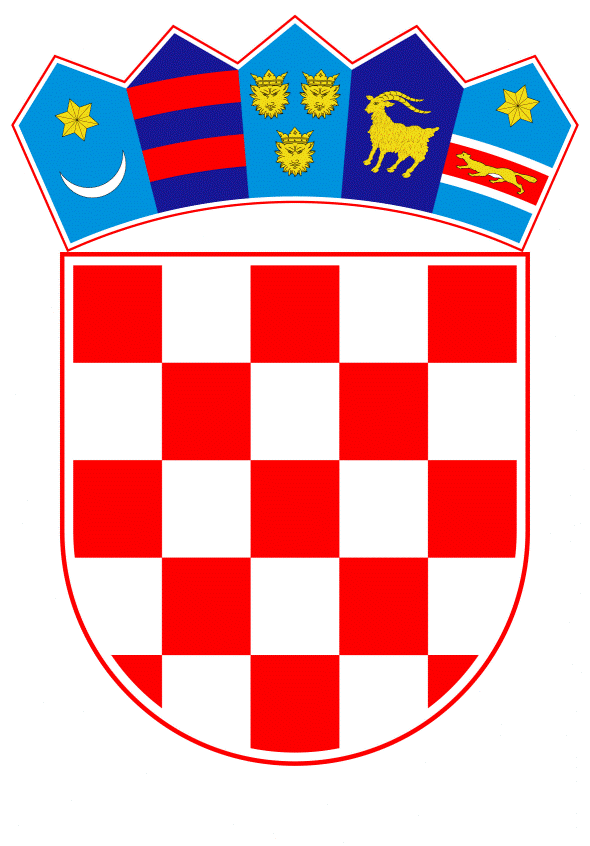 VLADA REPUBLIKE HRVATSKEZagreb, 24. kolovoza 2022.______________________________________________________________________________________________________________________________________________________________________________________________________________________________Banski dvori | Trg Sv. Marka 2  | 10000 Zagreb | tel. 01 4569 222 | vlada.gov.hrPRIJEDLOG ZAKONA O IZMJENAMA ZAKONA O ZAPALJIVIM TEKUĆINAMA I PLINOVIMA, S KONAČNIM PRIJEDLOGOM ZAKONAZagreb, kolovoz 2022.PRIJEDLOG ZAKONA O IZMJENAMA ZAKONA O ZAPALJIVIM TEKUĆINAMA I PLINOVIMA, S KONAČNIM PRIJEDLOGOM ZAKONAUSTAVNA OSNOVA ZA DONOŠENJE ZAKONAUstavna osnova za donošenje ovoga Zakona sadržana je u članku 2. stavku 4. podstavku 1. Ustava Republike Hrvatske („Narodne novine“, br. 85/10. – pročišćeni tekst i 5/14. – Odluka Ustavnog suda Republike Hrvatske).OCJENA STANJA I OSNOVNA PITANJA KOJA SE TREBAJU UREDITI ZAKONOM TE POSLJEDICE KOJE ĆE DONOŠENJEM ZAKONA PROISTEĆIRepublika Hrvatska je potpisivanjem Ugovora o pristupanju Republike Hrvatske Europskoj uniji postala stranka Ugovora o Europskoj uniji, kao i Ugovora o funkcioniranju Europske unije i Ugovora o osnivanju Europske zajednice za atomsku energiju. Upotreba eura kao jedinstvene valute u Ekonomskoj i monetarnoj uniji regulirana je trima uredbama Vijeća EU-a. To su Uredba Vijeća (EZ) br. 1103/97 od 17. lipnja 1997. o određenim odredbama koje se odnose na uvođenje eura, Uredba Vijeća (EZ) br. 974/98 od 3. svibnja 1998. o uvođenju eura i Uredba Vijeća (EZ) br. 2866/98 od 31. prosinca 1998. o stopama konverzije između eura i valuta država članica koje usvajaju euro. Vlada Republike Hrvatske je na sjednici održanoj 23. prosinca 2020. donijela Nacionalni plan zamjene hrvatske kune eurom („Narodne novine“, broj 146/20.), a s ciljem provedbe navedenog Nacionalnog plana,  Vlada je u rujnu 2021. godine donijela Zaključak o provedbi zakonodavnih aktivnosti povezanih s uvođenjem eura kao službene valute u Republici Hrvatskoj. Ovim Zaključkom utvrđen je popis zakona i podzakonskih propisa koje je potrebno izmijeniti radi pune prilagodbe hrvatskog zakonodavstva uvođenju eura kao službene valute.Osim donošenja zakona kojim će se urediti najvažnija pitanja vezana uz uvođenje eura kao službene valute u Republici Hrvatskoj, za potrebe pune prilagodbe hrvatskog zakonodavstva uvođenju eura, potrebno  je izmijeniti niz zakona i podzakonskih propisa koji sadržavaju odredbe povezane s kunom. Važeći Zakon o zapaljivim tekućinama i plinovima („Narodne novine“, br. 108/95. i 56/10.) sadrži prekršajne odredbe kojima je propisano sankcioniranje pravnih i fizičkih osoba za ponašanja suprotna odredbama toga Zakona. Kao prekršajne sankcije propisane su novčane kazne, iznos kojih je izražen u kunama.Radi potrebe prilagodbe pravnog okvira Republike Hrvatske uvođenju eura kao službene valute te nesmetanom i učinkovitom postupanju svih tijela uključenih u procesuiranje prekršaja utvrđenih Zakonom o zapaljivim tekućinama i plinovima, potrebno je u ovom Zakonu zamijeniti iznose novčanih kazni izraženih u kunama tako da budu izraženi u eurima.III.	 OCJENA I IZVORI POTREBNIH SREDSTAVA ZA PROVEDBU ZAKONAZa provedbu ovoga Zakona nije potrebno osigurati dodatna sredstva u državnom proračunu Republike Hrvatske. 	IV. PRIJEDLOG ZA DONOŠENJE ZAKONA PO HITNOM POSTUPKU Donošenje ovog Zakona predlaže se po hitnom postupku sukladno članku 204. Poslovnika Hrvatskoga sabora („Narodne novine“, br. 81/13., 113/16., 69/17., 29/18., 53/20., 119/20. - Odluka Ustavnog suda Republike Hrvatske i 123/20.), prema kojem se po hitnom postupku donose zakoni kada to zahtijevaju osobito opravdani razlozi.S obzirom da je Vlada Republike Hrvatske donijela Nacionalni plan zamjene hrvatske kune eurom, potrebno je u zakonima koji sadrže prekršajne odredbe na temelju kojih se prekršitelji sankcioniraju novčanom kaznom čiji je iznos izražen u kunama, zamijeniti te iznose onima izraženim u euru, s ciljem učinkovite i pravodobne prilagodbe pravnog okvira Republike Hrvatske uvođenju eura kao službene valute.KONAČNI PRIJEDLOG  ZAKONA O IZMJENAMA ZAKONA O  ZAPALJIVIM TEKUĆINAMA I PLINOVIMAČlanak 1.	U Zakonu o zapaljivim tekućinama i plinovima („Narodne novine“, br. 108/95. i 56/10.) naziv poglavlja „IX. KAZNENE ODREDBE“ mijenja se i glasi: „IX. PREKRŠAJNE ODREDBE“.Članak 2.	U članku 23. stavku 1. riječi: „od 10.000,00 do 40.000,00 kuna“ zamjenjuju se riječima: „od 1.320,00 do 5.300,00 eura“.	U stavku 2. riječi: „od 3.000,00 do 10.000,00 kuna“ zamjenjuju se riječima: „od 390,00 do 1.320,00 eura“.Članak 3.	U članku 24. riječi: „od 3.000,00 do 10.000,00 kuna“ zamjenjuju se riječima: „od 390,00 do 1.320,00 eura“.Članak 4. 	Ovaj Zakon objavit će se u „Narodnim novinama“, a stupa na snagu na dan uvođenja eura kao službene valute u Republici Hrvatskoj.O B R A Z L O Ž E N J E Uz članak 1. U poglavlju IX. važećeg Zakona o zapaljivim tekućinama i plinovima sadržane su odredbe na temelju kojih se novčanim kaznama kažnjavaju prekršitelji za prekršaje utvrđene tim Zakonom. S obzirom da je u Zakonu naveden naziv poglavlja IX. „KAZNENE ODREDBE“, sukladno uobičajenoj nomotehničkoj praksi naziv poglavlje IX. mijenja se i glasi: „PREKRŠAJNE ODREDBE“.Uz članke 2. i 3.Iznosi novčanih kazni utvrđeni člancima 23. i 24. Zakona o zapaljivim tekućinama i plinovima  („Narodne novine“, br. 108/95. i 56/10.)  izraženi u kunama, zamjenjuju se iznosima izraženim u eurima.Uz članak 4.Propisuje se stupanje na snagu ovog Zakona.TEKST ODREDBI VAŽEĆEG ZAKONA KOJE SE MIJENJAJU IX. KAZNENE ODREDBEČlanak 23. (1) Novčanom kaznom u iznosu od 10.000 do 40.000 kuna, kaznit će se za prekršaj pravna osoba ili obrtnik:1. ako u prodaju stavi posudu sa zapaljivom tekućinom bez podataka na hrvatskom jeziku ili ne da propisane podatke i upute ili ako su ti podaci netočni (članak 5. stavak 2. i 6.),2. ako u prodaju stavi posude sa zapaljivim tekućinama koje nisu izrađene od odgovarajućeg materijala i na način određen propisima i hrvatskim normama (članak 5. stavak 4.),3. ako u prodaju stavi bočice koje sadrže upaljive (lako zapaljive) tekućine od neodgovarajućeg materijala ili bez znakova opasnosti ili teksta upozorenja za sigurnu uporabu i držanje na hrvatskom jeziku (članak 5. stavak 5.),4. ako pri skladištenju, držanju ili prometu zapaljivih tekućina ne posjeduje propisane podatke ili ako zapaljive tekućine ne skladišti ili ne drži ili ne uporabljuje sukladno propisima, odnosno uputom proizvođača ili ako ošteti podatke na postrojenjima, posudama i bočicama, tako da one nisu više čitljive prije potpunog iskorištenja sadržaja, odnosno njihovog čišćenja od zapaljivih tekućina (članak 6. stavak 1. i 2.),5. ako stavi u promet zapaljive plinove bez podataka ili uputa ili ako su ti podaci netočni (članak 7. stavak 1.),6. ako pri skladištenju, držanju ili prometu zapaljivih plinova, osim plinova općepoznatih značajki, ne posjeduje propisane podatke (članak 7. stavak 2.),7. ako kod prodaje ne da pismenu uputu s podacima o vrsti i količini te o kategoriji i stupnju opasnosti od požara (članak 7. stavak 3.),8. ako zapaljive plinove ne skladišti ili ne drži ili ne rabi sukladno propisima, odnosno uputama proizvođača (članak 7. stavak 4.),9. ako spremnici i posude koje sadrže zapaljive plinove nisu označene, obojene i izrađene od materijala i na način određen propisima i hrvatskim normama, odnosno ako ne obavlja kontrolu sukladno propisima o sudovima pod tlakom (članak 8. stavak 1. i 2.),10. ako u prodaju stavi bočice koje sadrže zapaljive plinove od neodgovarajućeg materijala ili bez znakova opasnosti ili teksta upozorenja za sigurnu uporabu i držanje na hrvatskom jeziku (članak 8. stavak 3.),11. ako ne obavlja ispitivanja ispravnosti i nepropusnosti plinskih instalacija u propisanim rokovima (članak 9. stavak 1., 2. i 3.),12. ako ne omogući nesmetano ispitivanje plinskih instalacija (članak 9. stavak 4.),13. ako ne uskrati isporuku plina potrošača kod kojeg su utvrđeni nedostaci (članak 10. stavak 2. ),14. ako građevine ili postrojenja ne gradi na sigurnosnoj udaljenosti (članak 11. stavak 1.),15. ako poslove skladištenja i prometa zapaljivih tekućina i plinova povjeri fizičkoj osobi koja nije osposobljena ili nije upoznata s mjerama za sprečavanje nastanka i širenje požara, i postupcima za gašenje požara (članak 13. stavak 1.),16. ako u građevinama i na prostorima gdje se obavlja skladištenje i promet zapaljivih tekućina i/ili plinova na vidnim mjestima ne postavi oznake u svezi sa zaštitom od požara ili eksplozija ili upute za siguran rad i postupanje u slučaju požara i eksplozije (članak 13. stavak 3.),17. ako održavanje i nadziranje ispravnosti postrojenja za zapaljive tekućine i plinove ne obavlja na način i u vremenskim razmacima određenim propisom, odnosno uputom proizvođača ili o tome nema dokumentaciju (članak 15. stavak 1.),18. ako održavanje i nadziranje ispravnosti postrojenja za zapaljive tekućine i plinove obavlja osoba koja nije osposobljena (članak 15. stavak 2.),19. ako drži ili rabi alat, uređaje i opremu koji pri uporabi mogu iskriti (članak 17. točka l.),20. ako u zoni opasnosti puši ili koristi otvorenu vatru u bilo kojem obliku (članak 17. točka 2.),21. ako u zoni opasnosti drži oksidirajuće, reaktivne ili samozapaljive tvari (članak 17. točka 3.),22. ako u zoni opasnosti odlaže zapaljive i druge tvari koje nisu namijenjene tehnološkom procesu (članak 17. točka 4.),23. ako u zoni opasnosti dozvoli pristup vozilima koja pri radu svog pogonskog uređaja mogu iskriti (članak 17. točka 5.),24. ako u zoni opasnosti rabi električne uređaje koji nemaju protueksplozijsku zaštitu (članak 17. točka 6.),25. ako u zoni opasnosti nosi odjeću i obuću koja se može nabiti statičkim elektricitetom ili rabi uređaje ili opremu koji nisu propisno zaštićeni od statičkog elektriciteta (članak 17. točka 7.),26. ako skladišti ili prometuje zapaljivim tekućinama i/ili plinovima u građevinama, građevinskim dijelovima ili prostorima koji nisu namijenjeni za skladištenje i/ili promet zapaljivih tekućina i/ili plinova (članak 18. stavak 1.),27. ako zapaljive tekućine i/ili plinove drži u građevinama, dijelovima građevine ili prostorima koji nisu namijenjeni za skladištenje ili promet zapaljivih tekućina i/ili plinova suprotno propisanim uvjetima (članak 18. stavak 2.),28. ako u skladištima i postrojenjima skladišti i prometuje zapaljivim tekućinama i/ili plinovima u količinama većim od odobrenih ili skladišti i prometuje zapaljivim tekućinama i/ili plinovima koji nisu odobreni (članak 18. stavak 4.),29. ako prodaje upaljive (lako zapaljive) tekućine i/ili plinove u posudama izvan prodavaonica zapaljivih tekućina i/ili plinova (članak 19. stavak 1.),30. ako u prodavaonicama prodaje upaljive (lako zapaljive) tekućine koje nisu u originalnom i neoštećenom pakovanju (članak 19. stavak 2.),31. ako prodaju upaljivih (lako zapaljivih) tekućina i/ili zapaljivih plinova u bočicama obavlja izvan prodavaonica zapaljivih tekućina i/ili plinova a njihov ukupni obujam prelazi 20 l (članak 20. stavak 1.),32. ako prodaju, držanje ili skladištenje upaljivih (lako zapaljivih) tekućina i/ili plinova u bočicama, kada ukupna količina prelazi 20 l, ne obavlja na način predviđen za posude koje sadrže upaljive (lako zapaljive) tekućine, odnosno zapaljive plinove (članak 20. stavak 2.),33. ako opskrbu motornih vozila, plovila i drugih prometnih sredstava zapaljivim tekućinama i/ili plinovima (gorivom) obavlja u građevinama ili na prostorima koji ne ispunjavaju propisane uvjete (članak 21. stavak 1.).(2) Za prekršaj iz stavka 1. ovoga članka kaznit će se novčanom kaznom u iznosu od 3.000 do 10.000 kuna i odgovorna osoba u pravnoj osobi, tijelu državne vlasti, tijela državne uprave i jedinice lokalne samouprave i uprave ili kod obrtnika.Članak 24.Novčanom kaznom u iznosu od 3.000 do 10.000 kuna kaznit će se za prekršaj fizička osoba:1. ako pri skladištenju ili držanju ili prometu zapaljivih tekućina ne posjeduje propisane podatke ili ako zapaljive tekućine ne skladišti ili ne drži ili ne uporabljuje sukladno propisima, odnosno uputom proizvođača ili ako ošteti podatke na postrojenjima, posudama i bočicama, tako da one nisu više čitljive prije potpunog iskorištenja sadržaja, odnosno njihovog čišćenja od zapaljivih tekućina (članak 6. stavak l. i 2.),2. ako zapaljive plinove ne skladišti ili ne drži ili ne rabi sukladno propisima, odnosno uputom proizvođača (članak 7. stavak 4.),3. ako ne omogući nesmetano ispitivanje plinskih instalacija (članak 9. stavak 4.),4. ako građevine ili postrojenja ne gradi na sigurnosnoj udaljenosti (članak 11. stavak 1.),5. ako se prilikom obavljanja skladištenja i prometa zapaljivih tekućina i/ili plinova ne pridržava propisanih mjera zaštite od požara i eksplozija te uputa za siguran rad (članak 13. stavak 2.),6. ako u zoni opasnosti puši ili koristi otvorenu vatru u bilo kojem obliku (članak 17. točka 2.),7. ako skladišti ili prometuje zapaljivim tekućinama ili plinovima u građevinama, građevinskim dijelovima ili prostorima koji nisu namijenjeni za skladištenje i/ili promet zapaljivih tekućina i/ili plinova (članak 18. stavak 1.),8. ako zapaljive tekućine i/ili plinove drži u građevinama, dijelovima građevine ili prostorima koji nisu namijenjeni za skladištenje ili promet zapaljivih tekućina i/ili plinova suprotno propisanim uvjetima (članak 18. stavak 2.),9. ako prodaje upaljive (lako zapaljive) tekućine i/ili plinove u posudama izvan prodavaonica zapaljivih tekućina i/ili plinova (članak 19. stavak 1.).Predlagatelj:Ministarstvo unutarnjih poslova Predmet:Nacrt prijedloga zakona o izmjenama Zakona o zapaljivim tekućinama i plinovima, s Nacrtom konačnog prijedloga zakona  